St. Ignatius Deaf Ministry Spring Retreat-- April 5 to 7, 2019With Fr. Christopher Klusman		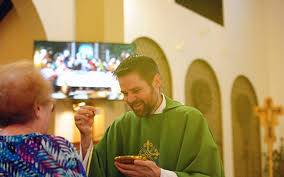          Come join us!A sampling of what the Retreat will offer:Friday, April 5th: 6pm to 9pm                                Retreat Opening Night with Lenten Pizza Dinner and Worship Performance.Saturday, April 6th:  8am to 5pm                             Morning Confession                             Series of Topics on Suffering:  Why do we suffer?                             Catered Lunch by Roy’s Lotz of BBQ                             Series of Topics Continued.		       Evening Confession. Sunday, April 7th:  9am to 3pm                            Rosary                            Lunch with Fr. Klusman; lunch at your own expense		      Sunday Mass at 3 pm Registration FormEarly registration Fee is $50.00. Cash or check only. Make check payable to: St. Ignatius Deaf MinistryDeadline: March 31, 2019.   $65 at door.  Questions- Contact: Sarah Bannon at deafministry@st-ignatius.org or register online at:  https://deafministryaustin.wixsite.com/mysite  *Note:  Childcare provided, spots are limited.  Email deafministry@st-ignatius.org to make arrangements.  First & Last NameStreet AddressCity                                              State                                             ZipPhone NumberEmailDietary Needs:Communication Needs: